ПРИНЯТО                                                                                                                   УТВЕРЖДЕНОНА ПЕДАГОГИЧЕСКОМ СОВЕТЕ                                                                        ДИРЕКТОР                                      МОУ «ПАРТЕНИТСКАЯ ШКОЛА»                                                                        МОУ «ПАРТЕНИТСКАЯ ШКОЛА» ГОРОДА АЛУШТЫ                                                                                                   ГОРОДА АЛУШТЫ ПРОТОКОЛ № 16 ОТ 30.12.2021Г.                                                                         __________ А.А. ЛУСТ                                                                                                                                     ПРИКАЗ ОТ 30.12.2021 № 489    ПОЛОЖЕНИЕ ОБ ИСПОЛЬЗОВАНИИ УСТРОЙСТВ МОБИЛЬНОЙ СВЯЗИВ МОУ «ПАРТЕНИТСКАЯ ШКОЛА» ГОРОДА АЛУШТЫОбщие положенияНастоящее Положение об использовании сотовых (мобильных) телефонов, других средств коммуникации) в период образовательного процесса (далее - Положение) разработано  в соответствии с Конституцией РФ, с Федеральным Законом 273-ФЗ  «Об образовании в Российской Федерации» от 29 декабря 2012 г. (с изменениями и дополнениями), Федеральными законами № 152-ФЗ «О персональных данных» от 27.07.2006 (с изменениями на 02.07.2021 г., Федеральным законом № 436-Ф3 «О защите детей от информации, причиняющей вред их здоровью и развитию» от 29.12.2010 с изменениями от 01 июля 2021 года,  Постановлением Главного государственного санитарного врача Российской Федерации от 28.01.2021 года № 2 «Об утверждении санитарных правил  и норм СанПиН 1.2.3685-21 «Гигтенические нормативы и требования к обеспечению безопасности и (или) безвредности для человека факторов среды обитания», а также Уставом МОУ «Партенитская школа» города Алушты (далее – Школа) и другими нормативными правовыми актами Российской Федерации, регламентирующими деятельность организаций, осуществляющих образовательную деятельность. Данное Положение об использовании мобильных телефонов и других средств коммуникации определяет условия использования средств мобильной связи и электронных устройств в МОУ «Партенитская школа» города Алушты, реализующей образовательные программы начального общего, основного общего и среднего общего образования с целью профилактики нарушений здоровья обучающихся, повышения эффективности образовательной деятельности, а также регулирует права и обязанности пользователей сотовой связи и регламентирует их ответственность.Соблюдение Положения содействует повышению качества и эффективности получаемых образовательных услуг, способствует созданию психологически комфортных условий учебного процесса, повышения уровня дисциплины школьников, обеспечивает защиту школьного пространства от попыток пропаганды культа насилия и жестокости и порнографии.Согласно СанПиН 2.4.3648-20 мобильные средства связи не используются в целях образовательной деятельности обучающихся.Обучающиеся имеют право пользоваться мобильными связями на территории Школы.В каждом учебном кабинете школы на видном месте должен находиться знак на листе формата А4, запрещающий использование устройств мобильной связи.Мобильный телефон является личной собственностью обучающегося.Классный руководитель в обязательном порядке доводит до сведения обучающихся и их родителей (законных представителей) об условиях использования мобильной связи и иных электронных устройств в Школе (приложения 1, 2).Условия использования  мобильных телефонов и других электронных устройствСредства мобильной связи могут использоваться а Школе для обмена информацией в случае необходимости.Не допускается пользование средствами мобильной связи (сотовый (мобильный) телефон) во время ведения образовательного процесса (урочная деятельность, внеклассные мероприятия) в школе, за исключением детей, нуждающихся в пользовании такими устройствами по состоянию здоровья (мониторинг сахара в крови при сахарном диабете 1 типа и др. На период ведения образовательного процесса (урочная деятельность, внеклассные мероприятия) в школе владелец устройства мобильной связи (в том числе сотового (мобильного) телефона) должен:*  отключить его, либо отключить звуковой сигнал телефона - беззвучный режим;* отключить другие электронные средства (плееры, наушники, планшеты и др.);* убрать мобильный телефон и другие устройства со стола.Родителям (законным представителям) обучающихся не рекомендуется звонить своим детям во время образовательной деятельности. При необходимости родители (законные представители) могут ориентироваться на расписание звонков, размещённых на сайте Школы, чтобы позвонить ребёнку во время перемены или после окончания занятий.Использование средств мобильной связи (сотовых (мобильных) телефонов) даёт возможность:контролировать местонахождение ребёнка (обучающегося), его самочувствие;осуществлять обмен различными видами информации, кроме распространения фото- и видеосюжетов, пропагандирующих культ насилия и жестокости, негативного влияния на несовершеннолетних согласно Федеральному Закону № 436-ФЗ «О защите детей от информации, причиняющей вред их здоровью и развитию»При использовании на перемене средств мобильной связи необходимо соблюдать следующие нормы:не рекомендуется в качестве звонка использовать мелодию и звуки, которые могут встревожить или оскорбить окружающих;вести разговор по телефону необходимо вести максимально тихим голосом;недопустимо вести приватные разговоры в присутствии других людей;не разрешается использование чужих средств сотовой связи и передачи их номеров третьим лицам без разрешения владельца.Обучающиеся могут использовать планшеты или электронные книги во время образовательного процесса только с разрешения учителя в рамках учебной программы и с учётом норм, установленных СанПиН 1.2.3685-21.Средства мобильной связи во время ведения образовательного процесса в школе должны находиться в портфелях (рюкзаках, дипломатах», ранцах и т.п.) обучающегося. Пользование мобильной связью учащимся школы разрешается вне уроков (во время перерывов между учебными занятиями) и иного образовательного процесса в здании школы и на ее территории как современным средством коммуникации:включение сотового телефона;просмотр по телефону наличие и номера пропущенных вызовов;чтение пришедших sms-сообщений и, если в этом есть оправданная и безотлагательная необходимость, перезвонить вызывавшим его абонентам;звонок или sms-сообщение, если в этом будет оправданная и безотлагательная необходимость. Ответственность за сохранность средств мобильной связи лежит только на его владельце (родителях, законных представителях владельца). Школа не несет материальной ответственности за утерянные средства мобильной связи. Все случаи хищения имущества рассматриваются в установленном законом порядке и преследуются в соответствии с законодательством РФ. Педагогическим и другим работникам также запрещено пользоваться мобильным телефоном во время учебных занятий (за исключением экстренных случаев). Во внеурочное же время они обязаны максимально ограничивать себя в пользовании телефоном в присутствии обучающихся. Педагогические работники Школы могут использовать на уроке мобильные электронные устройства для входа в «Электронный журнал». С целью обеспечения открытости школы (размещение фото и видео отчетов о деятельности педагогического коллектива) допускается использование мобильного телефона исключительно в качестве фотоаппарата. Всем участникам образовательного процесса необходимо пользоваться памяткой для обучающихся и их родителей (законных представителей) и педагогических работников по профилактике неблагоприятных для здоровья и обучения детей эффектов от воздействия устройств мобильной связи (приложение 3). Все вопросы, возникающие между участниками образовательной деятельности в отношении соблюдения Положения разрешаются путём переговоров с участием представителей администрации Школы, директора Школы и Комиссии по урегулированию споров в школе.Права и обязанности обучающихся (пользователей) мобильной связиПользователи мобильной связи в школе имеют право:осуществлять и принимать звонки;принимать и отправлять смс-уведомления только с целью оперативной связи обучающихся со своими родителями (законными представителями), с экстренными службами (МЧС, полиция, скорая медицинская помощь и т.п.);звонки по мобильному телефону должны быть сделаны только после окончания занятий, мероприятий.Примечание. Перерыв (перемена) между уроками, занятиями учащемуся даны:для отдыха (динамическая разминка (передвижение по коридору), разминка глаз);подготовки к следующему уроку (обсуждение выполнения домашнего задания,                       повторение правил, подготовка школьных принадлежностей к уроку и т.п.);для посещения столовой и мест общественного пользования.Пользователь обязан помнить о том, что использование средств мобильной связи во время образовательного процесса, является нарушением конституционного принципа о том, что «осуществление прав и свобод гражданина не должно нарушать права и свободы других лиц» (п. 3 ст. 17 Конституции РФ), следовательно, реализация их права на получение информации (п. 4 ст. 29 Конституции РФ) является нарушением права других учащихся на получение образования (п. 1 ст. 43 Конституции РФ).Пользователь обязан помнить о том, что использование средств мобильной связи для сбора, хранения, использования и распространения информации о частной жизни лица без его согласия не допускается (п. 1 ст. 24 Конституции РФ).В целях обеспечения сохранности средств мобильной связи пользователь обязан не оставлять их без присмотра, в том числе в карманах верхней одежды в гардеробе.Обучающимся (пользователям) запрещается:Использовать средства мобильной связи в период образовательного процесса в любом режиме:звуковоспроизведения (прослушивать музыку, речь (режим «плеер»), в том числе через наушники);фото- и видео-воспроизведения (играть в игры, просматривать изображения (текст, рисунки, видеозапись, фотографии);режимы «калькулятор», «часы», «дата», «секундомер», «календарь», «блокнот», «записная книжка» и т.п.;звукозаписи (режим «диктофон»).Класть средство мобильной связи на ученический стол.Использовать средство мобильной связи как фото- или видеокамеру на уроках, нарушая тем самым права участников образовательного процесса на неприкосновенность частной жизни.Прослушивать радио и музыку в помещении школы.Демонстрировать фотографии и снимки, видеозаписи, оскорбляющие достоинство человека, пропагандировать жестокость и насилие посредством средств мобильной связи, сознательно наносить вред имиджу школы.Ответственность пользователей мобильной связи.За нарушение настоящего Положения для обучающихся в соответствии с п.п.4 - 7 ст.43Закона РФ «Об образовании в Российской Федерации» предусматривается дисциплинарнаяответственность:за однократное нарушение – дисциплинарное взыскание в виде замечания с правом внесения в дневник обучающегося с написанием объяснительной;за неоднократное нарушение – в виде докладной записки на имя заместителя директора школы; проводится беседа с обучающимся в присутствии родителей (законных представителей) от риска здоровью от воздействия электромагнитного излучения, генерируемого устройствами мобильной связи, о возможных негативных последствиях и эффективности образовательной деятельности при неупорядоченном использовании устройств мобильной связи во время занятий;за повторное систематическое нарушение – изъятие средств мобильной связи (с разрешения родителей (законных представителей) и передача им данных предметов). За нарушение данного Положения педагогические работники также несут ответственность в соответствии с действующим законодательство и локальными актами Школы.5. Заключительные положения5.1. Настоящее Положение является локальным нормативным актом школы, принимается на педагогическом совете и утверждается (вводится в действие) приказом директора школы.Срок действия положения не ограничен. Изменения в Положение вносятся в установленном законом порядке.После принятия Положения в новой редакции предыдущая редакция автоматически утрачивает силу.                                                                                                                                              Приложение 1Лист ознакомления обучающихся с Положением об использовании мобильных телефонов и других средств коммуникации в школе                                                                                                                                               Приложение 2Лист ознакомления родителей (законных представителей)с Положением об использовании мобильных телефонов и других средств коммуникации в школе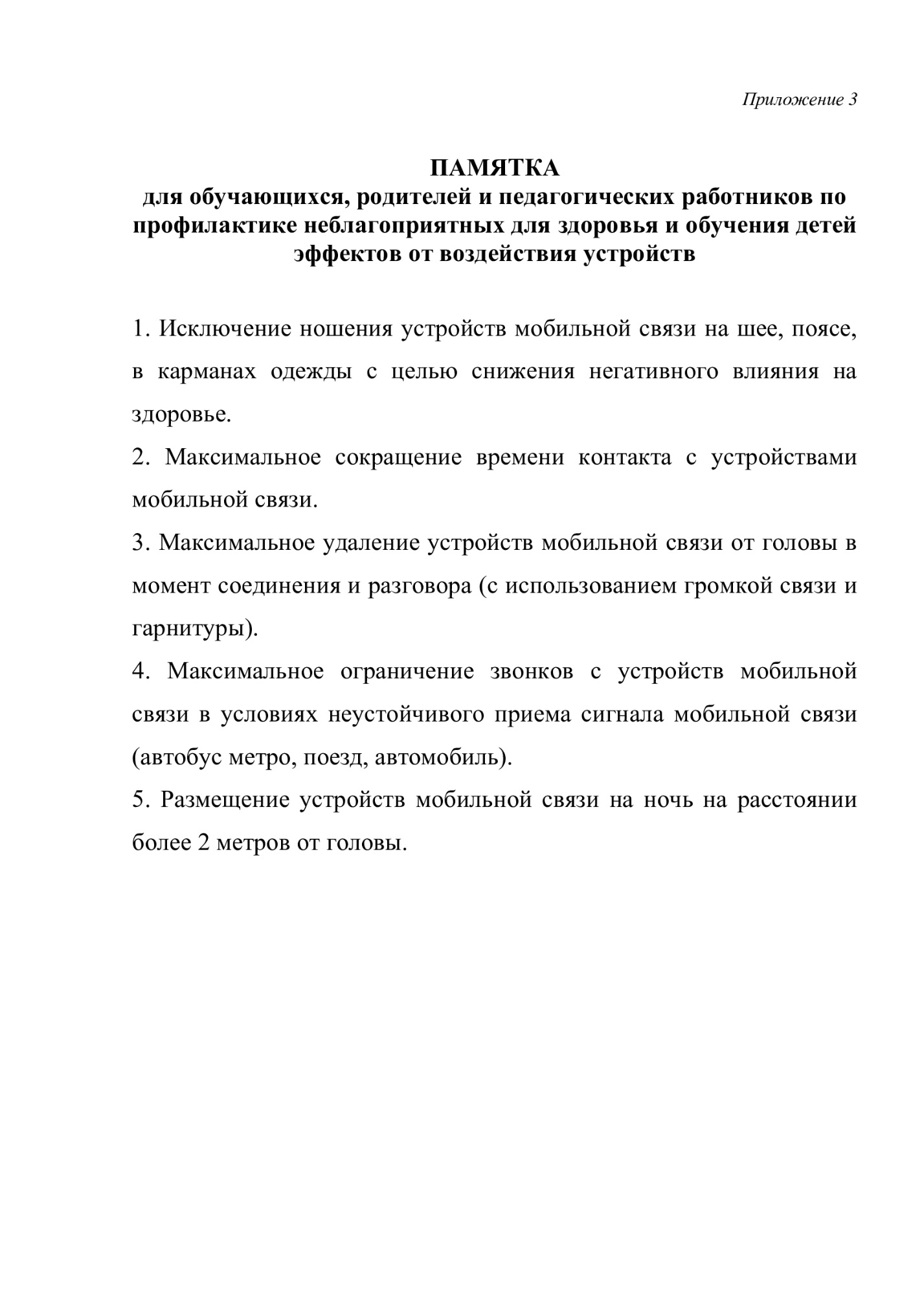 ФИО обучающегосяДата ознакомленияПодпись обучающегося1.2.3.4.5.6.7.8.9.10.11.12.13.14.15.16.17.18.19.20.21.22.23.24.25.26.27.28.29.30.ФИО родителя(законного представителя)Дата ознакомленияПодпись родителя (законного представителя)1.2.3.4.5.6.7.8.9.10.11.12.13.14.15.16.17.18.19.20.21.22.23.24.25.26.27.28.29.30.